瑠公國中106學年度第二學期八年級健康教育考卷選擇︰共30題，每題2.5分 1.(  )西元1952年與西元2016年臺灣十大死因比較表：
                                    
       下列關於西元2016年十大死因的敘述，何者正確？(A)多與個人生活型態相關(B)以心血管疾病為最主要之死因(C)自殺首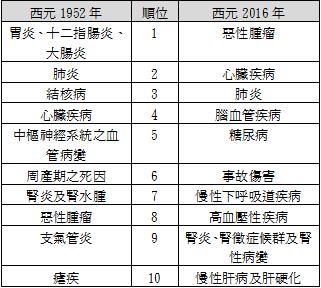        度進入十大死因(D)有三項為傳染性疾病。 2.(  )我國成人血壓標準與定義是由衛生福利部中哪一單位負責制定？(A)國民健康署(B)醫事司(C)疾病管制署(D)全民健康保險       署。 3.(  )下列關於進行心肺復甦術時的步驟，何者正確？(A)按壓處為肋骨(B)暢通呼吸道使用哈姆立克法(C)不敢人工呼吸可以省       略此步驟(D)AED電擊時須同時進行胸部按壓。 4.(  )下列何者是AED的主要功能？(A)胸部按壓(B)人工呼吸(C)心臟電擊(D)檢查意識。 5.(  )當傷患意識不清，施救者只有一人時，可以運用下列何種搬運法(A)單人攙扶法(B)單人背負法(C)兩人扶持行走法(D)兩人       徒手搬運法 6.(  )所謂糖尿病的三多現象是指何者？(A)吃多、喝多、睡多(B)吃多、喝多、尿多(C)吃多、睡多、尿多(D)吃多、睡多、疼痛       多。 7.(  )下列關於慢性病的敘述，何者正確？　(A)隨著醫療進步，多數慢性病可被根治　(B)國人十大死因中，慢性病的比例逐年       下降　(C)慢性病只會發生於中高齡者，兒童與青少年較不需注意　(D)有些慢性病具有傳染性，也有些不具傳染性。 8.(  )下列何者為腦中風的黃金時間？(A)發病三分鐘內(B)發病三十分鐘內(C)發病三小時內(D)發病三十小時內。 9.(  )下列何種狀況應先實施急救？(A)有意識還能自行走動(B)傷上多處小擦傷(C)無意識、心跳停止(D)已確認死亡。10.(  )下列各種包紮法的敘述，何者正確？(A)懸臂吊帶法需露出手指(B)踝關節包紮法需要彈性繃帶(C)網狀繃帶只能包覆在膝       蓋或手肘(D)沒有繃帶就無法進行包紮。11.(  )進行包紮時，若沒有保留適當的彈性空間，可能會有下列何種情況出現？(A)繃帶容易鬆脫(B)傷口無法止血(C)傷肢末端        循環不良(D)傷者主觀感覺舒適。   12.(  )下列有幾項為常見的致癌因素？(甲)病毒(乙)吸菸(丙)醃漬品(丁)高脂肪飲食(戊)肥胖(A)二項(B)三項(C)四項(D)五項13.(  )下列關於腎臟病與糖尿病的敘述，何者正確？(A)兩者皆為傳染病(B)前者為傳染病；後者為慢性病(C)前者為慢性病；後        者為傳染病(D)兩者皆非傳染病。14.(  )小王想了解各種搬運法的使用時機，下列敘述何者正確？(A)單人背負法適用在施救者體型較傷患魁梧(B)單人攙扶法適        用於傷患意識不清(C)兩人扶持行走法適用於傷患下肢骨折(D)三人搬運法適用於施救者人數低於兩人。15.(  )傷口清潔後，可用敷料將傷口覆蓋，下列哪幾項物品適合當做敷料？(甲)紗布(乙)人工皮(丙)酒精棉片(丁)衛生紙        (A)甲乙(B)甲丙(C)甲乙丙(D)甲乙丙丁。16.(  )使用AED時，兩貼片的位置應在患者的何處？(甲)右鎖骨下方(乙)右乳頭下方(丙)左鎖骨上方(丁)左乳頭外側(A)甲乙        (B)甲丙(C)甲丁 (D)乙丁。     請 注 意 背 面 還 有 題 目17.(  )為何高血壓會有「隱形殺手」之稱號？(A)因其不會立即導致死亡(B)因其初期症狀不明顯(C)因其不會對人體造成傷害      (D)高血壓病並未有此稱號。18.(  )健康課程中，老師帶領大家討論血壓的概念。阿康說：「血壓除受到生理影響，心理情緒與壓力也會影響血壓值。」大軒       說：「維持一定的血壓值很重要，每個人都要固定自己的血壓值。」請問：哪位同學的概念正確？(A)阿康　(B)大軒　       (C)兩人皆正確　(D)兩人皆錯誤。    19.(  )下列關於胰島素的敘述，何者正確？(A)由肝臟分泌並儲存於胰臟(B)協助降低血液中肝醣的濃度(C)與腎臟病相關(D)刺激       葡萄糖轉換成肝醣。20.(  )現場有大量傷患，醫護人員通常會先做檢傷分類，將患者綁上不同顏色的標籤，目的為何？(A)評估環境安全(B)區分年齡       層級(C)區分性別差異(D)評估救難次序。21.(  )小左打開急救箱後，想找可以消毒殺菌的物品，下列何者有消毒殺菌的功能？(A)棉棒(B)優碘(C)紗布(D)生理食鹽水。22.(  )下列何者是CPR口訣中第一個步驟？(A)拍打患者臉部，確認意識(B)拍打患者肩部確認意識(C)請人幫忙打電話叫救護車       (D)請人幫忙拿AED。      23.(  )下列有幾項為腦中風發病的前兆(甲)眼神呆滯(乙)口齒不清(丙)劇烈頭痛(丁)失去平衡(戊)眩暈(A)五項(B)四項(C)二項       (D)一項。24.(  )急救現場尋求支援時，需要提供下列哪些資料？(甲)事故地點(乙)傷患人數(丙)本人心情(丁)事故類型(A)甲乙丙       (B)乙丙丁(C)甲丙丁(D)甲乙丁。  20.（C）緊急狀況發生時，何者是非醫護人員可以做的事？(A)治療患者(B)診斷疾病       (C)冷靜尋求支援(D)給予藥物。25.(  )糖尿病是否能夠被根治？(A)可以，但手術費用昂貴(B)可以，需接受12週的胰島素療程(C)不可以，只能靠注射胰島素或       藥物控制血糖(D)不可以，除非是受後天因導致的糖尿病才有機會被根治。26.(  )下列關於急救的敘述，何者正確？(A)只屬於醫生的責任(B)能使病患立刻復原(C)無法減輕傷害(D)能防止病情惡化。27.(  )下列有關兩人四手搬運法與兩人座抬搬運法的敘述，何者正確？(A)傷患意識不清可用兩人四手搬運法(B)兩人座抬搬運法       可讓傷患背部有支撐(C)兩人四手搬運法施救者各用一隻手扶著傷患肩部(D)兩人座抬搬運法施救者雙手都讓傷患坐著。28.(  )下列何者為小傷口急救的正確步驟？(甲)以食鹽水沖洗(乙)塗抹優碘(丙)蓋上紗布(A)甲乙丙(B)甲丙乙(C)甲乙丙甲       (D)甲乙甲丙。29.(  )下列有關胸部按壓時施救者姿勢的敘述，何者正確？(A)兩腳需緊閉(B)在傷患頭部後方呈跪姿(C)兩手重疊相扣握拳       (D)雙臂需打直。30.(  )下列哪一個步驟可以讓心臟跳動恢復正常的節律？(A)心臟電擊(B)胸部按壓(C)人工呼吸(D)暢通呼吸道。填充︰第一題每格2分，其它每格1分1.常見的心血管疾病有＿＿＿＿、＿＿＿＿及＿＿＿等。2.血壓可分成＿＿＿＿與＿＿＿＿壓兩類。3.在急救領域中，心肺復甦術的英文是＿＿＿＿。4.AED的電擊貼片有＿＿＿＿片5.請在填充作答卷疾病名稱下方填出傳染病方式(填寫代號即可)A-性接觸與血液B-食物與水C-接觸D-空氣與飛沫E-蟲媒